新 书 推 荐中文书名：《让太阳光变暗：为什么我们需要地球工程来防止世界毁灭？》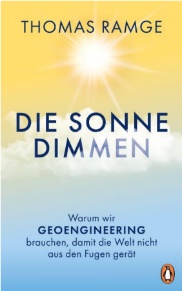 英文书名：Dimming the Sun: Why We Need Geoengineering to Keep the World from Falling Apart德文书名：Die Sonne dimmen作    者：Thomas Ramge出 版 社：Penguin Random House Verlagsgruppe代理公司：ANA/ Winney页    数：190页出版时间：2024年9月代理地区：中国大陆、台湾审读资料：英语/德语电子稿类    型：经管 内容简介：人类无法快速摒弃化石燃料。《巴黎协定》提出全球变暖幅度需控制在不超过2 摄氏度的目标几乎难以实现，而这意味着地球数十亿人，尤其是全球南部地区的人们要为生存而战。不久，人们只能在气候变化带来的更多痛苦与太阳能地球工程（人为地将太阳光反射回平流层，使地球降温）两者之间进行选择。地球工程是我们当代面临最大挑战的临时技术解决方案，它为人类争取时间，并产生足够的绿色能源，以清除由全球经济导致气候变暖而产生的二氧化碳。知名科学作家托马斯·拉姆齐（Thomas Ramge）认为，当下正是研究和讨论地球工程并制定一项正确运用地球工程的重要时刻。该计划应防止个别国家、企业或科技富豪粗暴行事。该书打破了人为调暗太阳光的禁忌，将引发一场建设性的政治辩论：如何在不让世界分崩离析的前提下，成功过渡到后燃料时代。作者简介：托马斯-拉姆格（Thomas Ramge）拥有科技社会学博士学位，在科技、经济和社会的交叉领域进行思考和写作。他是爱因斯坦数字未来中心（Einstein Centre for Digital Future）的准会员，也曾是魏岑鲍姆网络社会研究所（Weizenbaum Institute for the Networked Society）的高级研究员。拉姆格的作品已被翻译成20多种语言，并荣获众多奖项，包括2022年德国散文奖、2019年阿克森商业图书奖（经济学金奖）、2018年普华永道年度最佳技术与创新商业图书、2018年getAbstract国际图书奖、赫伯特-昆特媒体奖、德国商业图书奖和ADC奖。他已出版了 20 本非小说类书籍和一部小说，包括《你想永生吗？》（Wollt ihr ewig leben?）、与 Rafael Laguna de la Vera 合著 《跳跃式创新》 （Sprunginnovation）、 《增强智能》 （Augmented Intelligence）和与 Viktor Mayer-Schönberger 合著 《数字化》 （Das Digital）。他的文章和报告可见于《时代周刊》、《法兰克福汇报》、《世界报》、《经济学家》、《哈佛商业评论》、《麻省理工学院斯隆管理评论》和《外交事务》等报刊。感谢您的阅读！请将反馈信息发至：版权负责人Email：Rights@nurnberg.com.cn安德鲁·纳伯格联合国际有限公司北京代表处北京市海淀区中关村大街甲59号中国人民大学文化大厦1705室, 邮编：100872电话：010-82504106, 传真：010-82504200公司网址：http://www.nurnberg.com.cn书目下载：http://www.nurnberg.com.cn/booklist_zh/list.aspx书讯浏览：http://www.nurnberg.com.cn/book/book.aspx视频推荐：http://www.nurnberg.com.cn/video/video.aspx豆瓣小站：http://site.douban.com/110577/新浪微博：安德鲁纳伯格公司的微博_微博 (weibo.com)微信订阅号：ANABJ2002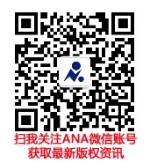 